ТМ-9 частина 1Визначити закони руху тіл 2 та 3 (рис. 1), а також абсолютну швидкість та прискорення точки М, якщо відомо: закон руху тіла 1 S1 = 5t2, м; зовнішній радіус тіла 2 R2 = 1 м, внутрішній радіус тіла 2 r2 = 0,5 м, радіус тіла 3 R3 = 0,75 м, момент часу t = 1 c.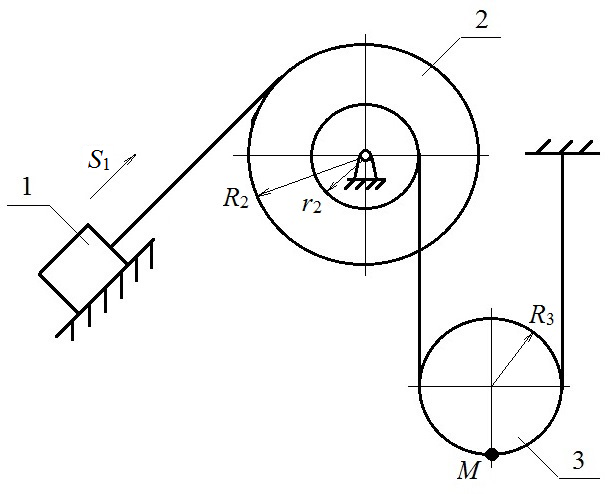 Рисунок 1 – Вихідна схемаРозв’язанняСкладемо розрахункову схему (рис. 2). На ній позначимо – допоміжні точки A, B, C, D, P, напрямки руху тіл 2 та 3, напрямки кутової швидкості ω3 та кутового прискорення ε3 тіла 3, та вектор абсолютної швидкості vM.Тіло 1 рухається поступально, тіло 2 має обертальний рух, тіло 3 – плоско-паралельний рух. Тіло 1 та точка А пов’язані ідеальною ниткою (такою, що не розтягується). Точки B та D, P та опора – також пов’язані ідеальними нитками.З вихідних даних маємо напрямок руху тіла 1. Якщо тіло 1 поступально піднімається вздовж похилої поверхні та пов’язане з точкою А ідеальною ниткою, то тіло 2 обертається за годинниковою стрілкою (позначено φ2 на рис. 2). Аналогічно визначаємо напрямок руху тіла 3, яке обертається проти годинникової стрілки (позначено φ3 на рис. 2).Якщо нитка ідеальна, то переміщення тіла 1 дорівнює довжині нитки, що намотується на зовнішній радіус тіла 2. Аналогічно, довжина нитки, що розмотується з внутрішнього радіуса тіла 2, дорівнює довжині нитки, що намотується на радіус тіла 3.Визначимо рівняння кінематичних зв’язків,.Звідки закони руху тіл 2 та 3,.Визначимо кутову швидкість ω3 та кутове прискорення ε3 тіла 3.,.Напрямки ω3 та ε3 – проти годинникової стрілки через те, що вони додатні при додатному t.Тіло 3 рухається плоско-паралельно та підвішене за допомогою ідеальної нитки до опори. Тому центром обертання (миттєвим центром швидкостей) тіла 3 є точка Р.Визначимо абсолютну швидкість точки М..У момент часу t = 1 c.Абсолютне прискорення точки тіла, що рухається плоско-паралельно, визначається як векторна сума прискорення полюса  та нормального  та тангенціального прискорення  точки навколо цього полюса. В якості полюса обирається точка, прискорення якої відомо або легко знайти. Призначимо полюсом точку С через те, що вона є центром мас тіла 3 та рухається поступально.Визначимо прискорення точки С,,.Визначимо нормальне та тангенціальне прискорення точки М відносно полюса С у момент часу t = 1 c,.Для визначення абсолютного прискорення точки М спроектуємо вектори визначених прискорень на осі координат x та y (рис. 3). Зазначимо, що нормальне прискорення  спрямовано від точки М до полюса С, а тангенціальне прискорення  – перпендикулярно до нормального прискорення у напрямку кутового прискорення .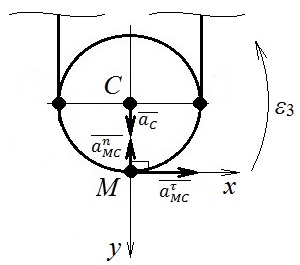 Рисунок 3 – Розрахункова схема прискореньТоді абсолютне прискорення aM точки МВідповідь: , , , .Дано: S1 = 5t2, мR2 = 1 мr2 = 0,5 мR3 = 0,75 мt = 1 cЗнайти:φ2, φ3, vM, aM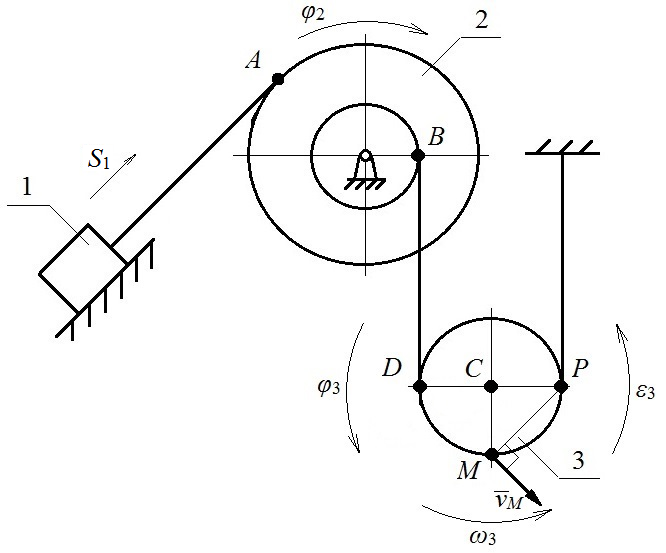 Рисунок 2 – Розрахункова схема